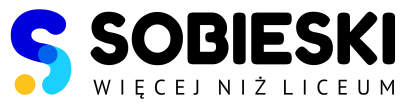 Kwestionariusz osobowy kandydatado Liceum Ogólnokształcącego im. Jana III SobieskiegoImiona i nazwisko:		............................................................................................................. Data urodzenia:		.............................................................................................................Miejsce urodzenia:		.............................................................................................................Numer PESEL:		.............................................................................................................Obecna szkoła:		.............................................................................................................Adres zameldowania:		...……………………………………………………......……………Adres do korespondencji:	.............………………………………………………………………Dane rodziców/opiekunów prawnych: Imię i nazwisko: 	....................................................................................................... Telefon: 		.......................................................................................................Adres mailowy:	 _ _ _ _ _ _ _ _ _ _ _ _ _ _ _ _ _ _ _ _ _ _ _ _ _ _ _ _ Imię i nazwisko: 	.......................................................................................................Telefon:		.......................................................................................................Adres mailowy: 	_ _ _ _ _ _ _ _ _ _ _ _ _ _ _ _ _ _ _ _ _ _ _ _ _ _ _ _ Deklaruję następujący wybór drugiego języka obcego (poza angielskim, który jest obowiązkowy dla wszystkich uczniów): wybór pierwszy: 	...........................................  poziom: początkujący    zaawansowany wybór drugi : 	...........................................  poziom: początkujący    zaawansowany 
Deklaruję wybór profilu klasy:
Deklaruję wybór trzeciego przedmiotu na egzaminie wstępnym: ……………………..Oświadczam, że posiadam/ nie posiadam* orzeczenie o niepełnosprawności.Oświadczam, że posiadam/ nie posiadam* orzeczenie o potrzebie kształcenia specjalnego.Oświadczam, że posiadam/ nie posiadam* opinię Poradni Psychologiczno-Pedagogicznej.
Oświadczam, że jestem / nie jestem laureatem  jednego, dwóch lub więcej konkursów przedmiotowych lub olimpiad z różnych przedmiotów....................................................................data i podpis kandydata* 	niepotrzebne skreślić******************* Zgodnie z art. 13 Rozporządzenia Parlamentu Europejskiego i Rady (UE) 2016 / 679 z dnia 27 kwietnia 2016 r. w sprawie ochrony osób fizycznych w związku z przetwarzaniem danych osobowych i w sprawie swobodnego przepływu takich danych oraz uchylenia dyrektywy 95/46/WE (dalej zwanym RODO) uprzejmie informujemy, że: 1. Administratorem Państwa danych osobowych podanych w kwestionariuszu jest Educo BSH Sp. z o. o. z siedzibą w Lublinie przy ul. Paśnikowskiego 6, (zwany dalej Administratorem); 2. dane kontaktowe Administratora: adres: ul. Paśnikowskiego 6, 20-707 Lublin, numer telefonu: 81 524 70 82, email: sfera@sfera.lublin.pl; 3. zebrane w kwestionariuszu dane osobowe przetwarzane będą w celu rekrutacji kandydatów do placówki szkolnej, (w oparciu o podstawę prawną art. 6 ust 1 pkt. c RODO) w nawiązaniu do przepisów ustawy z dnia 14 grudnia 2016 r. Prawo oświatowe i przechowywane będą nie dłużej niż do końca okresu, w którym uczeń uczęszcza do szkoły. W przypadku nieprzyjęcia kandydata, dane osobowe będą przechowywane przez okres jednego roku; 4. odbiorcami Państwa danych osobowych mogą być: podmioty na podstawie obowiązujących przepisów prawa oraz podmioty świadczące na rzecz Administratora usługi w zakresie: prawnym, informatycznym, oraz inne wynikające z realizacji procesu rekrutacji; 5. mają Państwo prawo do: a) uzyskania od Administratora potwierdzenia, czy przetwarzane są Państwa dane osobowe zawarte w kwestionariuszu, a jeżeli ma to miejsce żądania dostępu do nich, ich sprostowania, usunięcia lub ograniczenia przetwarzania, do wniesienia sprzeciwu wobec przetwarzania oraz do przenoszenia danych; b) wniesienia skargi do Prezesa UODO, w przypadku gdy przetwarzanie danych osobowych narusza przepisy prawa; c) podanie danych osobowych w celu rekrutacji do szkoły jest obowiązkowe w oparciu o przepisy prawa, w pozostałych celach bazujących na zgodzie na przetwarzanie jest dobrowolne.KlasaPrzedmiot na poziomie rozszerzonym profil biznesowymatematyka, geografia, j. angielski profil inżynierski  matematyka, fizyka, j. angielski profil lekarski     biologia, chemia, j. angielski profil prawniczy       historia, WOS, j. angielski profil medialny      historia, j. polski, j. angielski